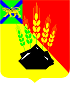 АДМИНИСТРАЦИЯ МИХАЙЛОВСКОГО МУНИЦИПАЛЬНОГО РАЙОНА ПОСТАНОВЛЕНИЕ 
30.09.2022                                              с. Михайловка                                                № 1170-паО проведении школьного этапа всероссийской олимпиады школьников на территории Михайловского муниципального района в 2022-2023 годуНа основании приказа Министерства Просвещения Российской Федерации от 27.11.2020 № 678 «Об утверждении Порядка проведения всероссийской олимпиады школьников», приказа Министерства образования Российской Федерации от 05.09.2022 № 970-а «О проведении школьного и муниципального этапов всероссийской олимпиады школьников на территории Приморского края в 2022/2023 учебном году», в целях выявления и развития у обучающихся творческих способностей и интереса к научной (научно-исследовательской) деятельности, пропаганды научных знаний, администрация Михайловского муниципального района ПОСТАНОВЛЯЕТ:1. Утвердить организационно-технологическую модель проведения школьного этапа всероссийской олимпиады школьников на территории Михайловского муниципального района в 2022-2023 учебном году (приложение № 1).2. Состав оргкомитета по подготовке и проведению школьного этапа всероссийской олимпиады школьников в 2022-2023 году (приложение № 2).3. Утвердить состав муниципальных предметно-методических комиссий школьного и муниципального этапов всероссийской олимпиады школьников на территории Михайловского муниципального района в 2022-2023 учебном году по каждому общеобразовательному предмету, по которому проводится олимпиада (приложение № 3).4. Утвердить график проведения школьного этапа всероссийской олимпиады школьников по каждому общеобразовательному предмету, по которому проводится олимпиада (приложение № 4).4. Утвердить состав жюри школьного этапа всероссийской олимпиады школьников по каждому общеобразовательному предмету в 2022-2023 учебном году, по которому проводится олимпиада в каждом общеобразовательном учреждении (приложение № 5).5. Утвердить требования к проведению олимпиады по каждому общеобразовательному предмету (приложение № 6).6. Муниципальному казенному учреждению «Управление по организационно-техническому обеспечению администрации Михайловского муниципального района» (Корж С.Г) разместить настоящее постановление на официальном сайте администрации Михайловского муниципального района.7. Управлению по вопросам образования (Чепала А.Ф.) довести постановление до сведения муниципальных бюджетных общеобразовательных учреждений.8. Контроль над исполнением настоящего постановления возложить на начальника управления по вопросам образования администрации Михайловского муниципального района А.Ф. Чепала.Глава Михайловского муниципального района –Глава администрации района                                                      В.В. АрхиповПриложение № 1УТВЕРЖДЕНАпостановлением администрацииМихайловского муниципального районаот 30.09.2022 № 1170-паОрганизационно-технологическая модель проведения школьного этапа всероссийской олимпиады школьников на территории Михайловского муниципального района в 2022-2023 учебном годуОбщие положенияОрганизационно-технологическая модель проведения школьного и муниципального этапов всероссийской олимпиады школьников в 2022/2023 учебном году (далее - модель) составлена на основании Порядка проведения всероссийской олимпиады школьников (далее - Порядок), утвержденного приказом Министерства просвещения Российской Федерации от 27.11.2020 № 678, устанавливает правила и сроки проведения школьного и муниципального этапов всероссийской олимпиады школьников в 2022/2023 учебном году (далее - олимпиада), перечень общеобразовательных предметов по которым она проводится, определяет участников олимпиады, их права и обязанности, а также правила подведения итогов и утверждения результатов, порядок определения победителей и призеров олимпиады, порядок подачи и рассмотрения апелляций.Организатором школьного и муниципального этапов олимпиады являются муниципальные органы управления образованием (далее - Управление).Управление делегирует муниципальным общеобразовательным организациям полномочия по проведению школьного этапа олимпиады в общеобразовательных организациях.Сроками окончания школьного и муниципального этапов считается последняя дата выполнения олимпиадных заданий, но не позднее:30 октября - для школьного этапа олимпиады;25 декабря - для муниципального этапа олимпиады.Проведение школьного этапа олимпиадыШкольный этап олимпиады:а) проводится по следующим общеобразовательным предметам: математика, русский, иностранные языки (английский, китайский, немецкий, французский), информатика и ИКТ, физика, химия, биология, экология, география, астрономия, литература, история, обществознание, экономика, право, искусство (мировая художественная культура), физическая культура, технология, основы безопасности жизнедеятельности для обучающихся по образовательным программам основного общего и среднего образования;б) математика, русский язык для обучающихся по образовательным программам начального общего образования;в) форма проведения олимпиады - очная (допускается использование информационно-коммуникационных технологий в части организации выполнения олимпиадных заданий, проверки и анализа олимпиадных заданий, показа выполненных олимпиадных работ, процедуры рассмотрения апелляции о несогласии с выставленными баллами при условии соблюдения требований законодательства Российской Федерации в области защиты персональных данных).Пунктами проведения олимпиады являются муниципальные общеобразовательные организации.В каждой муниципальной общеобразовательной организации:создается школьный оргкомитет;формируется состав предметных жюри с правами апелляционной комиссии по каждому общеобразовательному предмету в количестве не менее 5 человек.Списочный состав оргкомитета, жюри с правами апелляционной комиссии утверждается приказом (председателем оргкомитета является руководитель общеобразовательной организации).В целях обеспечения доступности участия и равных условий для каждого участника школьного этапа олимпиады рекомендуется в каждой общеобразовательной организации не позднее чем за 10 календарных дней до начала проведения олимпиады вывесить информационный стенд для учащихся и их родителей (законных представителей), на котором размещается вся необходимая информация о проведении школьного этапа олимпиады:а) основные положения Порядка проведения всероссийской олимпиады школьников;б) приказ управления образования «Об организации и проведении школьного этапа Всероссийской олимпиады школьников в 2022/2023 учебном году»;в) приказ по общеобразовательному учреждению об организации и проведению школьного этапа;г) календарный график, место и время проведения олимпиад школьного этапа;д) место и время разбора заданий и показа работ;е) порядок подачи апелляции;ж) адрес школьного сайта, на котором участники олимпиады смогут увидеть предварительные и итоговые результаты;з) адрес сайта ГАУ ДПО ПК ПРО линии обратной связи по вопросам ВСОШ;и) адрес сайта муниципального сайта управления образования линии обратной связи по вопросам ВСОШ;Директор общеобразовательной организации назначает приказом ответственного (заместителя директора) за проведение олимпиады, который несет полную ответственность за:а) получение материалов по организации и проведению школьного этапа олимпиады;б) получение заданий школьного этапа олимпиады от организатора;в) тиражирование олимпиадных заданий;г) кодирование (обезличивание) олимпиадных работ;д) предоставление отчета о проведении школьного этапа в электронной форме и на бумажном носителе, заверенном руководителем общеобразовательной организации организатору;е) сбор и хранение согласий родителей (законных представителей) на обработку персональных данных учащихся, заявивших о своем участии в школьном этапе олимпиады, об ознакомлении с Порядком проведения олимпиады и о согласии на сбор, хранение, использование, распространение (передачу) и публикацию персональных данных своих несовершеннолетних детей, а также их	олимпиадных работ, в том числе в информационно телекоммуникационной сети «Интернет» (приложение 1). Согласие родителей (законных представителей) учащихся дается в одном экземпляре на все предметные олимпиады не позднее чем за 3 дня до начала школьного этапа и хранятся в пункте проведения олимпиады;ж) передачу протоколов организатору школьного этапа олимпиады;з) сопровождение наблюдателей во время проведения школьного этапа олимпиады;и) информирование всех участников об организации, проведении и итогах школьного этапа олимпиады;к) организует награждение победителей и призеров школьного этапа олимпиады.Председатель и члены оргкомитета общеобразовательной организации несут личную ответственность за информационную безопасность переданных ему текстов олимпиадных заданий.Представитель оргкомитета общеобразовательной организации распечатывает бланки с текстами олимпиадных заданий по количеству участников каждой предметной олимпиады, но не позднее, чем за 15 минут до начала проведения предметной олимпиады, кодирует (обезличивает) и декодирует олимпиадные работы участников.Учитывая ограничения, введенные СанПином от 30 июня 2020 года «Об утверждении санитарно-эпидемиологических правил СП 3.1/2.4 3598 - 20 «Санитарно-эпидемиологические требования к устройству, содержанию и организации работы образовательных организаций и других объектов социальной инфраструктуры для детей и молодежи в условиях распространения новой коронавирусной инфекции» следует предусмотреть при проведении школьного этапа олимпиады использование информационно коммуникационных технологий в части организации показа олимпиадных работ, проведения апелляции, а возможно и выполнения олимпиадных заданий (в случае ухудшения эпидемиологической ситуации).Начало всех предметных олимпиад школьного этапа устанавливается в соответствии с графиком, утвержденным организатором. Время выполнения олимпиадных заданий по каждому предмету указывается в календарном графике проведения школьного этапа олимпиады. Опоздание участников олимпиады к началу ее проведения, выход из аудитории участников по уважительной причине не дают им права на продление времени олимпиадного тура.Все участники школьного этапа олимпиады во время проведения предметных олимпиад должны сидеть по 1 человеку за учебным столом. Участие в олимпиаде индивидуальное, олимпиадные задания выполняются участником самостоятельно без помощи посторонних лиц.Все участники школьного этапа олимпиады обеспечиваются:а) листами бумаги с угловым штампом общеобразовательной организации;б) бланками с текстами олимпиадных заданий.Школьный этап олимпиады по всем предметам проводится в форме письменной работы.Проведение школьного этапа олимпиады в 2 тура (теоретический и практический) предусматривается по следующим общеобразовательным предметам: по технологии; по физической культуре.Участники школьного этапа олимпиады во время его проведения:а) имеют право пользоваться только бумагой, ручкой, чертежными принадлежностями;б) вправе иметь справочные материалы, электронно-вычислительную технику, разрешенные к использованию во время проведения олимпиады, перечень которых определяется в требованиях к организации и проведению школьного этапа олимпиады по каждому общеобразовательному предмету;в) не имеют право пользоваться личными записями, заранее подготовленной информацией (в письменном или электронном виде), записными книжками, справочной литературой, мобильными средствами связи и т.п.;г) не имеют право выносить из аудиторий и мест проведения олимпиады олимпиадные задания на бумажном и (или) электронном носителях, листы ответов и черновики, копировать олимпиадные задания.Школьный этап олимпиады проводится по заданиям, разработанным для 5-11 классов (по русскому языку и математике - для 4-11 классов). Участник олимпиады выполняет по своему выбору олимпиадные задания, разработанные для класса, программу которого он осваивает, или для более старших классов. В случае прохождения участников олимпиады, выполнивших задания, разработанные для более старших классов по отношению к тем классам, программы которых они осваивают, на следующий этап олимпиады, указанные участники и на следующих этапах олимпиады выполняют олимпиадные задания, разработанные для класса, который они выбрали на предыдущем этапе олимпиады. Участники олимпиады, осваивающие основные образовательные программы в форме самообразования или семейного образования, принимают участие в школьном этапе олимпиады в образовательной организации, в которую они зачислены для прохождения промежуточной и (или) государственной итоговой аттестации по соответствующим образовательным программам, в том числе с использованием информационно-коммуникационных технологий, или в образовательной организации по месту проживания участника олимпиады. Участники олимпиады с ограниченными возможностями здоровья (далее - ОВЗ) и дети- инвалиды принимают участие в олимпиаде на общих основаниях.В пунктах проведения олимпиады вправе присутствовать представители организатора олимпиады, оргкомитета и жюри олимпиады по соответствующему предмету, а также граждане, аккредитованные в качестве общественных наблюдателей в порядке, установленном Минобрнауки России, Рособрнадзора, медицинские работники, технические специалисты, занятые обслуживанием оборудования, используемого при проведении олимпиады, представители средств массовой информации. Представители Министерства, Рособрнадзора имеют право присутствовать при проведении всех процедур этапов олимпиады. Представители средств массовой информации присутствуют в месте проведения олимпиады до момента выдачи участникам олимпиадных заданий. Общественным наблюдателям предоставляется право при предъявлении документа, удостоверяющего личность, и удостоверения общественного наблюдателя присутствовать на всех мероприятиях школьного этапа олимпиады, в том числе при проверке и показе выполненных олимпиадных работ, а также при рассмотрении апелляции участников олимпиады.До начала олимпиады по каждому общеобразовательному предмету представители организатора олимпиады, ответственные за проведение олимпиады по общеобразовательному предмету, проводят инструктаж участников олимпиады (приложение 3).Во время проведения олимпиады участники должны соблюдать Порядок и требования, утвержденные организатором олимпиады.В случае нарушения участником олимпиады Порядка и (или) утвержденных требований к организации и проведению школьного этапа олимпиады по каждому общеобразовательному предмету, организатор олимпиады в аудитории вправе удалить данного участника олимпиады, составив акт об удалении участника олимпиады (приложение 4).Участники олимпиады, которые были удалены, лишаются права дальнейшего участия в олимпиаде по данному общеобразовательному предмету в текущем году.2.21. Жюри школьного этапа:а) принимает для оценивания закодированные (обезличенные) олимпиадные работы участников олимпиады;б) оценивает выполненные олимпиадные задания в соответствии с утвержденными критериями оценивания выполненных олимпиадных заданий, не проверяет и не оценивает работы, выполненные на листах, помеченных как черновик;в) проводит с участниками олимпиады анализ олимпиадных заданий и их решений;г) осуществляет очно по запросу участника олимпиады показ выполненных им олимпиадных заданий и представляет результаты олимпиады ее участникам;д) рассматривает очно апелляции участников олимпиады;е) определяет победителей и призеров олимпиады на основании рейтинга по каждому общеобразовательному предмету с учетом рассмотрения апелляций и в соответствии с квотой, установленной организатором школьного этапа олимпиады, и оформляет итоговый протокол;ж) представляет протокол жюри, подписанный председателем и секретарем жюри по соответствующему образовательному предмету, с результатами олимпиады, оформленными в виде рейтинговой таблицы победителей, призеров и участников по каждому классу (в каждой возрастной группе) и аналитический отчет о результатах выполнения олимпиадных заданий по соответствующему общеобразовательному предмету, подписанный председателем жюри;з) членам жюри запрещается копировать и выносить выполненные олимпиадные работы из аудиторий, в которых они проверялись, комментировать процесс проверки выполненных олимпиадных работ, а также разглашать результаты проверки до публикации предварительных результатов олимпиады.2.22. В случаях, не урегулированных настоящей моделью проведения школьного этапа олимпиады организаторы действуют в соответствии с Порядком.Проведение муниципального этапа олимпиады:Муниципальный этап олимпиады:а) проводится по следующим общеобразовательным предметам: математика, русский, иностранные языки (английский, китайский, немецкий, французский), информатика и ИКТ, физика, химия, биология, экология, география, астрономия, литература, история, обществознание, экономика, право, искусство (мировая художественная культура), физическая культура, технология, основы безопасности жизнедеятельности для обучающихся по образовательным программам основного общего и среднего образования;б) форма проведения олимпиады - очная (допускается использование информационно-коммуникационных технологий в части организации выполнения олимпиадных заданий, проверки и анализа олимпиадных заданий, показа выполненных олимпиадных работ, процедуры рассмотрения апелляции о несогласии с выставленными баллами при условии соблюдения требований законодательства Российской Федерации в области защиты персональных данных).Пунктами проведения олимпиады являются муниципальные общеобразовательные организации или иные научные организации, учебно-методические объединения, в соответствии с решением организатора.В каждом муниципальном образовании:создается оргкомитет муниципального этапа олимпиады (не менее 5 человек);формируется состав предметных жюри с правами апелляционной комиссии по каждому общеобразовательному предмету в количестве не менее 5 человек.В целях обеспечения доступности участия и равных условий для каждого участника муниципального этапа олимпиады рекомендуется в каждом муниципалитете не позднее чем за 10 календарных дней до начала проведения олимпиады разместить на официальном сайте организатора для учащихся и их родителей (законных представителей) всю необходимую информацию о проведении муниципального этапа олимпиады:основные положения Порядка;а) приказ управления образования «Об организации и проведении муниципального этапа Всероссийской олимпиады школьников в 2022/2023 учебном году»;б) календарный график, место и время проведения олимпиад муниципального этапа;в) место и время разбора заданий и показа работ;г) порядок подачи апелляции;д) адрес сайта, на котором участники олимпиады смогут увидеть предварительные и итоговые результаты.Начальник управления образования назначает приказом ответственного за проведение олимпиады, который несет полную ответственность за:а) получение материалов по организации и проведению муниципального этапа от оператора олимпиадыб) получение заданий муниципального этана олимпиады от оператора олимпиады;в) тиражирование олимпиадных заданий;г) кодирование (обезличивание) олимпиадных работ;д) предоставление отчета о проведении муниципального этапа в электронной форме и на бумажном носителе оператору олимпиады;е) сбор и хранение согласий родителей (законных представителей) на обработку персональных данных учащихся, заявивших о своем участии в муниципальном этапе олимпиады, об ознакомлении с Порядком и о согласии на сбор, хранение, использование, распространение (передачу) и публикацию персональных данных своих несовершеннолетних детей, а также их олимпиадных работ, в том числе в информационно телекоммуникационной сети «Интернет» (приложение 1). Согласие родителей (законных представителей) учащихся дается в одном экземпляре на все предметные олимпиады не позднее чем за 3 дня до начала муниципального этапа и хранятся в пункте проведения олимпиады;ж) технологическое обеспечение олимпиады совместно с муниципальным оргкомитетом;з) сопровождение наблюдателей во время проведения муниципального этапа олимпиады;и) информирование всех участников об организации, проведении и итогах муниципального этапа олимпиады;к) награждение победителей и призеров муниципального этапа олимпиады.Председатель оргкомитета муниципального этапа олимпиады несет личную ответственность за информационную безопасность переданных ему текстов олимпиадных заданий.Учитывая ограничения, введенные СанПином от 30 июня 2020 года «Об утверждении санитарно-эпидемиологических правил СП 3.1/2.4 3598 - 20 «Санитарно-эпидемиологические требования к устройству, содержанию и организации работы образовательных организаций и других объектов социальной инфраструктуры для детей и молодежи в условиях распространения новой коронавирусной инфекции» следует предусмотреть при проведении муниципального этапа олимпиады использование информационно коммуникационных технологий в части организации показа олимпиадных работ, проведения апелляции, а возможно и выполнения олимпиадных заданий (в случае ухудшения эпидемиологической ситуации).Начало всех предметных олимпиад муниципального этапа определяет организатор. Время выполнения олимпиадных заданий по каждому предмету указывается в календарном графике проведения муниципального этапа олимпиады, опоздание участников олимпиады к началу ее проведения, выход из аудитории участников по уважительной причине не дают им права на продление времени олимпиадного тура.Проведение муниципального этапа олимпиады в 2 тура (теоретический и практический) предусматривается по следующим общеобразовательным предметам: - по технологии; - по физической культуре.Участники муниципального этапа олимпиады во время его проведения:а) имеют право пользоваться только бумагой, ручкой, чертежными принадлежностями;б) вправе иметь справочные материалы, электронно-вычислительную технику, разрешенные к использованию во время проведения олимпиады, перечень которых определяется в требованиях к организации и проведению муниципального этапа олимпиады по каждому общеобразовательному предмету;в) не имеют право пользоваться личными записями, заранее подготовленной информацией (в письменном или электронном виде), записными книжками, справочной литературой, мобильными средствами связи и т.п.;г) не имеют право выносить из аудиторий и мест проведения олимпиады олимпиадные задания на бумажном и (или) электронном носителях, листы ответов и черновики, копировать олимпиадные задания.Муниципальный этап олимпиады проводится по заданиям, разработанным для 7-11 классов. Участник олимпиады выполняет по своему выбору олимпиадные задания, разработанные для класса, программу которого он осваивает, или для более старших классов. В случае прохождения участников олимпиады, выполнивших задания, разработанные для более старших классов по отношению к тем классам, программы которых они осваивают, на следующий этап олимпиады, указанные участники и на следующих этапах олимпиады выполняют олимпиадные задания, разработанные для класса, который они выбрали на предыдущем этапе олимпиады, или более старших классов. Участники олимпиады, осваивающие основные образовательные программы в форме самообразования или семейного образования, принимают участие в школьном этапе олимпиады в образовательной организации, в которую они зачислены для прохождения промежуточной и (или) государственной итоговой аттестации по соответствующим образовательным программам, в том числе с использованием информационно-коммуникационных технологий, или в образовательной организации по месту проживания участника олимпиады. Участники олимпиады с ограниченными возможностями здоровья (далее - ОВЗ) и дети- инвалиды принимают участие в олимпиаде на общих основаниях. В пунктах проведения олимпиады вправе присутствовать представители организатора олимпиады, оргкомитета и жюри олимпиады по соответствующему предмету, а также граждане, аккредитованные в качестве общественных наблюдателей в порядке, установленном Минобрнауки России, Рособрнадзора, медицинские работники, технические специалисты, занятые обслуживанием оборудования, используемого при проведении олимпиады, представители средств массовой информации. Представители Министерства, Рособрнадзора имеют право присутствовать при проведении всех процедур этапов олимпиады. Представители средств массовой информации присутствуют в месте проведения олимпиады до момента выдачи участникам олимпиадных заданий. Общественным наблюдателям предоставляется право при предъявлении документа, удостоверяющего личность, и удостоверения общественного наблюдателя присутствовать на всех мероприятиях муниципального этапа олимпиады, в том числе при проверке и показе выполненных олимпиадных работ, а также при рассмотрении апелляции участников олимпиады.Во время проведения олимпиады участники должны соблюдать Порядок и требования, утвержденные организатором олимпиады, к проведению муниципального этапа олимпиады по каждому общеобразовательному предмету.В случае нарушения участником олимпиады Порядка и (или) утвержденных требований к организации и проведению муниципального этапа олимпиады по каждому общеобразовательному предмету, организатор олимпиады в аудитории вправе удалить данного участника олимпиады, составив акт об удалении участника олимпиады (приложение 4).Участники олимпиады, которые были удалены, лишаются права дальнейшего участия в олимпиаде по данному общеобразовательному предмету в текущем году.Жюри муниципального этапа:а) принимает для оценивания закодированные (обезличенные) олимпиадные работы участников олимпиады;б) оценивает выполненные олимпиадные задания в соответствии с утвержденными критериями оценивания выполненных олимпиадных заданий, не проверяет и не оценивает работы, выполненные на листах, помеченных как черновик;в) проводит с участниками олимпиады анализ олимпиадных заданий и их решений;г) осуществляет очно по запросу участника олимпиады показ выполненных им олимпиадных заданий и представляет результаты олимпиады ее участникам;д) рассматривает очно апелляции участников олимпиады;е) определяет победителей и призеров олимпиады на основании рейтинга по каждому общеобразовательному предмету с учетом рассмотрения апелляций и в соответствии с квотой, установленной организатором муниципального этапа олимпиады, и оформляет итоговый протокол;ж) представляет протокол жюри, подписанный председателем и секретарем жюри по соответствующему образовательному предмету, с результатами олимпиады, оформленными в виде рейтинговой таблицы победителей, призеров и участников по каждому классу (в каждой возрастной группе) и аналитический отчет о результатах выполнения олимпиадных заданий по соответствующему общеобразовательному предмету, подписанный председателем жюри;з) членам жюри запрещается копировать и выносить выполненные олимпиадные работы из аудиторий, в которых они проверялись, комментировать процесс проверки выполненных олимпиадных работ, а также разглашать результаты проверки до публикации предварительных результатов олимпиады.В случаях, не урегулированных настоящей моделью проведения муниципального этапа олимпиады организаторы действуют в соответствии с Порядком.Порядок подачи и рассмотрения апелляций:Участники олимпиады вправе подать в письменной форме апелляцию о несогласии с выставленными баллами в жюри школьного или муниципального этапа олимпиады (приложение 5) в день размещения на сайтах муниципальных общеобразовательных организаций протоколов жюри школьного и муниципального этапа олимпиады по общеобразовательному предмету.Рассмотрение апелляции проводится в спокойной и доброжелательной обстановке. Участнику олимпиады, подавшему апелляцию, предоставляется возможность убедиться в том, что его работа проверена и оценена в соответствии с установленными требованиями. Черновики работ участников олимпиады не проверяются и не учитываются при оценивании. Апелляционной комиссией рассматривается оценивание только тех заданий, которые указаны в заявлении участника.Апелляция участника рассматривается в соответствии с графиком, установленным организатором соответствующего этапа олимпиады.Для рассмотрения апелляции участников олимпиады создается комиссия, которая формируется из числа членов жюри соответствующего этапа олимпиады.Решение комиссии принимается простым большинством голосов. Председатель комиссии имеет право решающего голоса.Решение комиссии является окончательным, пересмотру не подлежит.Итоги рассмотрения комиссией апелляции оформляются протоколом (приложение 6), подписывается всеми членами.Протоколы рассмотрения апелляции передаются председателю предметного жюри для внесения соответствующих изменений в отчетную документацию.Апелляции участников олимпиады, протоколы рассмотрения апелляции хранятся у секретаря оргкомитета олимпиады.Определение победителей и призеров школьного и муниципального этапов олимпиады:Жюри соответствующего этапа олимпиады определяет победителей и призеров по каждому общеобразовательному предмету с учетом результатов рассмотрения апелляций и в соответствии с квотой, установленной организатором соответствующего этапа олимпиады, и оформляет итоговый протоколЖюри направляет организатору соответствующего этапа протокол, подписанный председателем и секретарем жюри по соответствующему предмету, с результатами олимпиады, оформленными в виде рейтинговой таблицы победителей, призеров и участников, с указанием сведений об участниках, классе и набранных ими баллах по общеобразовательному предмету. Список победителей и призеров соответствующего этапа олимпиады утверждается организатором олимпиады.Победители и призеры олимпиады награждаются грамотами:а) образовательной организации в школьном этапе;б) управления образования в муниципальном этапе.Список победителей, призеров, участников школьного и муниципального этапов олимпиады по каждому общеобразовательному предмету согласно рейтингу баллов (с указанием набранных баллов), протоколы жюри олимпиады по каждому общеобразовательному предмету, утвержденные оргкомитетом, сканированные работы победителей и призеров размещаются на сайтах муниципальных общеобразовательных организаций для школьного и на сайтах управления образования для муниципального этапа.Приложение 1к организационно-технологической модели проведения школьного этапа всероссийской олимпиады школьников на территории Михайловского муниципального района в 2022-2023 учебном годуЗАЯВЛЕНИЕ - СОГЛАСИЕ на обработку персональных данныхЯ,______________________________________________________________________________________________________________________________________________________________________(Ф.И.О., адрес регистрации; серия и номер документа, удостоверяющего личность, дата выдачи и кем выдан документ)являясь законным родителем/опекуном ребенка:____________________________________________________________________________________(фамилия, имя, отчество ребенка полностью)место учебы которого в настоящее время (в соответствии с уставом общеобразовательного учреждения) _______________________________, класс _________подтверждаю его участие в школьном этапе всероссийской олимпиады школьников по предмету (там): _______________________________________________________________________________Дата рождения (число, месяц, год):	Гражданство:	Домашний адрес (с индексом), контактный телефон: ___________________________________________________________________________________________________________________________В соответствии с требованиями статьи 9 Федерального закона от 27.07.2006 № 152-ФЗ «О персональных данных», подтверждаю свое согласие на обработку организатором Всероссийской олимпиады школьников по общеобразовательным предметам (далее - Оператор) персональных данных моего ребенка/опекаемого:фамилии, имени, отчества, фотографии, класса, места учебы, даты рождения, гражданства, паспортных данных, домашнего адреса, телефона, с целью формирования регламентированной отчетности, размещения данных в банке данных участников Всероссийской олимпиады школьников;фамилии, имени, отчества, фотографии, класса, места учебы, даты рождения, гражданства, олимпиадных работ моего ребенка/опекаемого с целью размещения в сети «Интернет».Предоставляю Оператору право осуществлять все действия (операции) с персональными данными моего ребенка, включая сбор, систематизацию, накопление, хранение, обновление, изменение, использование, обезличивание, блокирование, уничтожение. Действия с персональными данными: автоматизированные с использованием средств вычислительной техники.Также я разрешаю Оператору производить фото- и видеосъемку моего ребенка, безвозмездно использовать эти фото, видео и информационные видео материалы во внутренних и внешних коммуникациях, связанных с проведением всероссийской олимпиады школьников. Фотографии и видеоматериалы могут быть скопированы, представлены и сделаны достоянием общественности или адаптированы для использования любыми СМИ и любым способом, в частности в буклетах, видео, в Интернете и т.д. при условии, что произведенные фотографии и видео не нанесут вред достоинству и репутации моего ребенка.Согласие действует 1 год с даты подписания.Я уведомлен о своем праве отозвать согласие путем подачи письменного заявления руководителю	.Я ознакомлен с Порядком проведения Всероссийской олимпиады школьников.Дата: «	»	202	г.____________________________________________________________________________подпись (расшифровка)Приложение 2к организационно-технологической модели проведения школьного этапа всероссийской олимпиады школьников на территории Михайловского муниципального района в 2022-2023 учебном годуИнструкция для дежурных учителей во время проведения школьного этапа олимпиадыК дежурству в помещениях, где выполняются задания, привлекаются учителя, не являющиеся предметниками по данной учебной дисциплине. НЕОБХОДИМО:До начала олимпиады проверить в кабинете столы и парты (на наличие посторонних записей, книг и т.п.), технику (на исправность работы).Посадить участников олимпиады по одному человеку за парту либо за один ПК. На олимпиаде допускается иметь линейку, ручку, карандаш (можно калькулятор, но не электронную записную книжку).Отключить сотовые телефоны.Все участники олимпиады должны убрать свои учебники, сумки, телефоны на отдельно стоящий стол.Не допускать обсуждений, шпаргалок - нарушителей удалить с олимпиады (объявить об этом участникам олимпиады заранее).Во время проведения олимпиады в кабинетах не должно быть посторонних людей.Во время дежурства не отлучаться из кабинета. Для решения экстренных вопросов пригласить представителя школьного оргкомитета через дежурного в фойе.После завершения олимпиады все работы сдаются лично представителю школьного оргкомитета.Дежурный несет личную ответственность за происходящее в кабинете во время олимпиады.Организация фото и видеосъемки разрешена только представителям оргкомитета.Приложение 3к организационно-технологической модели проведения школьного этапа всероссийской олимпиады школьников на территории Михайловского муниципального района в 2022-2023 учебном годуВедомость проведения инструктажа участников школьного (муниципального)
этапов всероссийской олимпиады школьников в 2022-2023 учебном годуДата проведения олимпиады __________________________________________Предмет ___________________________________________________________Пункт проведения __________________________________________________Аудитория ________________________________________________________Ф.И.О. участника олимпиады, класс __________________________________________________________________Подпись участника _________________________________________________Приложение 4к организационно-технологической модели проведения школьного этапа всероссийской олимпиады школьников на территории Михайловского муниципального района в 2022-2023 учебном годуАКТоб удалении участника школьного (муниципального) этапов
всероссийской олимпиады школьниковПункт проведения школьного(муниципального) этапа всероссийской олимпиады школьников _____________________________________________Дата проведения ____________________________________________________Предмет ___________________________________________________________Класс обучения _____________________________________________________Причина удаления участника школьного этапа всероссийской олимпиады школьников _____________________________________________________________________________________________________________________________________________________________________________________________________________________________________________________________Организатор в аудитории проведен	________________/______________/Руководитель пункта проведения школьного этапа олимпиады _______________/_______________/Приложение 5к организационно-технологической модели проведения школьного этапа всероссийской олимпиады школьников на территории Михайловского муниципального района в 2022-2023 учебном годузаявление.Прошу Вас разрешить пересмотреть мою работу по (предмет, номера заданий), так как я не согласен с выставленными мне баллами (обоснование).Дата	Подпись ________________Приложение 6к организационно-технологической модели проведения школьного этапа всероссийской олимпиады школьников на территории Михайловского муниципального района в 2022-2023 учебном годуПротокол №заседания жюри по итогам проведения апелляции участника школьного
(муниципального) этапов всероссийской олимпиады школьниковпо ________________предмет_____________________________________________________________________________(Ф.И.О. полностью)Обучающаяся(йся) _______ класса ____________________________________________________________________________________________________________________________(полное название образовательного учреждения)Место проведения _____________________________________________________________Дата и время __________________________________________________________________Присутствуют: ________________________ председатель, член жюри муниципального этапа Всероссийской олимпиады школьников по _________________________________________                                                                                                                 (предмет)________________________ секретарь, член жюри муниципального этапа Всероссийской олимпиады школьников по ______________________________________________________                                                                                                                (предмет)________________________ член жюри, муниципального этапа Всероссийской олимпиады школьников по ________________________________________________________________                                                                                                                (предмет)________________________ член жюри, муниципального этапа Всероссийской олимпиады школьников по ________________________________________________________________                                                                                                              (предмет)________________________ член жюри, муниципального этапа Всероссийской олимпиады школьников по ________________________________________________________________                                                                                                             (предмет)Краткая запись разъяснений членов жюри (по сути апелляции)___________________________________________________________________________________________________________________________________________________________________________________________________________________________________________________________________________________________________________________Результат апелляции:1) баллы, выставленные участнику олимпиады, оставлены без изменения;2) баллы, выставленные участнику олимпиады, изменены на____________С результатом апелляции согласен (не согласен) _______________________                                                                                                                       (подпись заявителя)Председатель жюриЧлены жюри _________________________________________________________________Приложение № 2 УТВЕРЖДЕНпостановлением администрацииМихайловского муниципального районаот 30.09.2022 № 1170-паСостав оргкомитета по подготовке и проведению школьного этапа всероссийской олимпиады школьников в 2022-2023 году Чепала Алёна Федоровна – начальник управления по вопросам образования, председатель.Яковец Анна Игоревна – заведующий отделом методического обеспечения МКУ «Методическая служба обеспечения образовательных учреждений», секретарь.Приложение № 3 УТВЕРЖДЕНпостановлением администрацииМихайловского муниципального районаот 30.09.2022 № 1170-паСостав муниципальных предметно-методических комиссий школьного и муниципального этапов всероссийской олимпиады школьников на территории Михайловского муниципального района в 2022-2023 учебном году по каждому общеобразовательному предмету, по которому проводится олимпиада* в 2022/23 учебном году по согласованию с образовательным Фондом «Талант и успех» школьный этап ВсОШ по 6 общеобразовательным предметам (физика, химия, биология, математика, информатика, астрономия) будет организован с использованием платформы «Сириус.КурсыПриложение № 4 УТВЕРЖДЕНпостановлением администрацииМихайловского муниципального районаот 30.09.2022 № 1170-паГрафик проведения школьного этапа всероссийской олимпиады школьников по каждому общеобразовательному предмету, по которому проводится олимпиада на технологической платформе «Сириус. Курсы»Приложение № 4УТВЕРЖДЕНЫпостановлением администрацииМихайловского муниципального районаот 30.09.2022 № 1170-паГрафик проведения школьного этапавсероссийской олимпиады школьниковПриложение № 5.УТВЕРЖДЕНпостановлением администрацииМихайловского муниципального районаот 30.09.2022 № 1170-паСостав жюришкольного этапа всероссийской олимпиадышкольников по каждому общеобразовательномупредмету в 2022-2023 учебном году, по которому проводится олимпиада в каждом общеобразовательном учрежденииПриложение № 6.УТВЕРЖДЕНЫпостановлением администрацииМихайловского муниципального районаот 30.09.2022 № 1170-паТребования к проведению олимпиады по каждому общеобразовательному предметуТребования к скорости Интернет-соединения минимальны: если загружается стартовая страница браузера, то доступ к тестирующей системе будет осуществляться беспроблемно. Участники не должны использовать иностранный сервис VPN при входе в тестирующую систему. Для корректного отображения заданий в тестирующей системе на школьном компьютере должна быть установлена библиотека MathJax. Также если с одного и того же устройства в тестирующую систему входят несколько участников, перед входом каждого последующего участника предлагается очищать кэш браузера (Ctrl+F5), либо осуществлять вход в тестирующую систему в режиме инкогнито (Ctrl+Shift+N).Председателю жюри школьного (муниципального) этапа всероссийской олимпиады школьников по ____________________________(предмет)от ____________________________________________________________________________________(ФИО участника олимпиады)_ученика(цы) ___________ класса________________________________________________________(название ОО)ПредметФИОМесто работыИнформатика и ИКТПлатформа «Сириус.Курсы»*Платформа «Сириус.Курсы»*МатематикаПлатформа «Сириус.Курсы»Платформа «Сириус.Курсы»ЭкономикаКвиташ Константин СергеевичМБОУ СОШ им. А.И. Крушанова с. МихайловкаЭкономикаНовосельцева Евгения НиколаевнаМБОУ СОШ № 2 п. НовошахтинскийГеографияДейнега Наталья ЕвгеньевнаМБОУ СОШ им. А.И. Крушанова с. МихайловкаГеографияТелеш Людмила ВладимировнаМБОУ СОШ с. ПервомайскоеГеографияМишина Ирина ФедеровнаМБОУ СОШ № 2 п. НовошахтинскийФизикаАстрономияПлатформа «Сириус.Курсы»*Платформа «Сириус.Курсы»*ИсторияОбществознаниеПравоИскусствоМажуга Ирина ВладимировнаМБОУ СОШ им. А.И. Крушанова с. МихайловкаИсторияОбществознаниеПравоИскусствоШульга Лилия ПавловнаМБОУ СОШ №1 п. НовошахтинскийИсторияОбществознаниеПравоИскусствоКвиташ Наталья АлексеевнаМБОУ СОШ им. А.И. Крушанова с. МихайловкаИсторияОбществознаниеПравоИскусствоПакунова Ольга ВитальевнаМБОУ СОШ им. А.И. Крушанова с. МихайловкаИсторияОбществознаниеПравоИскусствоДуденко Наталья ГригорьевнаМБОУ СОШ № 2 п. НовошахтинскийТехнология Ротозей Наталья НиколаевнаМБОУ СОШ им. А.И. Крушанова с. МихайловкаТехнология Заводиленко Татьяна АлексеевнаМБОУ СОШ им. А.И. Крушанова с. МихайловкаТехнология Казакова Нина ИвановнаМБОУ СОШ с. ШиряевкаТехнология Радчук Елена АлександровнаМБОУ СОШ № 2 п. НовошахтинскийИностранный языкПлешанова Ольга ИвановнаМБОУ СОШ № 1 п. НовошахтинскийИностранный языкКравченко Евгения АнатольевнаМБОУ СОШ № 2 п. НовошахтинскийИностранный языкВорона Галина ВладимировнаМБОУ СОШ №1 п. НовошахтинскийБиологияПлатформа «Сириус.Курсы»*Платформа «Сириус.Курсы»*ЭкологияРябых Светлана НиколаевнаМБОУ СОШ с. ОсиновкаЭкологияНовосельцева Евгения НиколаевнаМБОУ СОШ № 2 п. НовошахтинскийНагорнова Тамара ГеннадьевнаМБОУ ООШ с. ГригорьевкаХимияПлатформа «Сириус.Курсы»*Платформа «Сириус.Курсы»*Русский языки литератураНаумченко Наталья ВикторовнаМБОУ СОШ им. А.И. Крушанова с. МихайловкаРусский языки литератураМустафина Ольга ПетровнаМБОУ СОШ им. А.И. Крушанова с. МихайловкаРусский языки литератураРоженко Людмила АлександровнаМБОУ СОШ № 1 п. НовошахтинскийРусский языки литератураКоневец Людмила НиколаевнаМБОУ СОШ с. ПервомайскоеРусский языки литератураБаранец Валентина СтепановнаМБОУ СОШ с. ОсиновкаРусский языки литератураВиговская Наталья НиколаевнаМБОУ СОШ № 2 п. НовошахтинскийНачальные классыХлудкова Елена СергеевнаМБОУ СОШ с. АбрамовкаНачальные классыМарьенкова Оксана АлександровнаМБОУ СОШ им. А.И. Крушанова с. МихайловкаНачальные классыСереда Юлия АлександровнаМБОУ СОШ им. А.И. Крушанова с. МихайловкаФизическая культура и ОБЖИсаков Евгений ГеннадьевичМБОУ СОШ им. А.И. Крушанова с. МихайловкаФизическая культура и ОБЖШашкина Наталья НиколаевнаМБОУ СОШ № 2 п. НовошахтинскийФизическая культура и ОБЖДега Владимир ЛеонидовичМБОУ СОШ им. А.И. Крушанова с. МихайловкаПредметДатаКлассВремя выполненияРазрешено использоватьФИЗИКА30.09.20227-945 минутнепрограммируемый калькуляторФИЗИКА30.09.202210-1160 минутХИМИЯ7.10.20227-11120 минуттаблица Менделеева,таблица растворимости,ряд напряжений,непрограммируемый калькуляторАСТРОНОМИЯ11.10.20225-1150 минутнепрограммируемый калькуляторБИОЛОГИЯ14.10.20225-11120 минут-МАТЕМАТИКА21.10.20224-560 минут-МАТЕМАТИКА21.10.20226-890 минутМАТЕМАТИКА21.10.20229-11120 минутИНФОРМАТИКА28.10.20225-11--ДатаПредметКлассыМесто проведения04.10.2022Русский язык5-11(по русскому языку и математике 4-11)Муниципальные бюджетные общеобразовательные учреждения Михайловского муниципального района05.10.2022ОБЖ5-11(по русскому языку и математике 4-11)Муниципальные бюджетные общеобразовательные учреждения Михайловского муниципального района06.10.2022Литература5-11(по русскому языку и математике 4-11)Муниципальные бюджетные общеобразовательные учреждения Михайловского муниципального района10.10.2022Технология5-11(по русскому языку и математике 4-11)Муниципальные бюджетные общеобразовательные учреждения Михайловского муниципального района12.10.2022Экономика5-11(по русскому языку и математике 4-11)Муниципальные бюджетные общеобразовательные учреждения Михайловского муниципального района13.10.2022Английский язык5-11(по русскому языку и математике 4-11)Муниципальные бюджетные общеобразовательные учреждения Михайловского муниципального района17.10.2022География5-11(по русскому языку и математике 4-11)Муниципальные бюджетные общеобразовательные учреждения Михайловского муниципального района18.10.2022История5-11(по русскому языку и математике 4-11)Муниципальные бюджетные общеобразовательные учреждения Михайловского муниципального района19.10.2022МХК5-11(по русскому языку и математике 4-11)Муниципальные бюджетные общеобразовательные учреждения Михайловского муниципального района24.10.2022Право5-11(по русскому языку и математике 4-11)Муниципальные бюджетные общеобразовательные учреждения Михайловского муниципального района25.10.2022Экология5-11(по русскому языку и математике 4-11)Муниципальные бюджетные общеобразовательные учреждения Михайловского муниципального района26.10.2022Обществознание5-11(по русскому языку и математике 4-11)Муниципальные бюджетные общеобразовательные учреждения Михайловского муниципального района27.10.2022Физическая культура5-11(по русскому языку и математике 4-11)Муниципальные бюджетные общеобразовательные учреждения Михайловского муниципального районаНаименование ОУПредметЧлены жюриМБОУ СОШ с. Абрамовкарусский язык Черникова Наталья ВладимировнаМБОУ СОШ с. АбрамовкаисторияНагибко Наталья Анатоьевна, Касьяненко Ирина НиколаевнаМБОУ СОШ с. АбрамовкаобществознаниеНагибко Наталья АнатольевнаМБОУ СОШ с. Абрамовкафизическая культураКоваленко Евгений АлександровичМБОУ СОШ с. Абрамовкаанглийский языкБабашинская Эмма ВладимировнаМБОУ СОШ с. АбрамовкатехнологияСветайло Тамара Георгиевна, Чеснокова Наталия ВитальевнаМБОУ СОШ с. АбрамовкагеографияСафронова Елена Викторовна, Нагибко Наталья АнатольевнаМБОУ СОШ с. АбрамовкалитератураЧерникова Наталья Владимировна, Герасименко Наталья ВладимировнаМБОУ СОШ с. АбрамовкаОБЖКоваленко Евгений Александрович, Светайло Тамара ГеоргиевнаМБОУ СОШ с. АбрамовкаЭкономикаМБОУ СОШ с. АбрамовкаМХКМБОУ СОШ с. АбрамовкаПравоМБОУ СОШ с. АбрамовкаЭкологияМБОУ СОШ с. АбрамовкаНачальные классыГагач Татьяна Олеговна, Мурзак Елена Сергеевна МБОУ ООШ с. ГригорьевкалитератураГорбачева Любовь ВитальевнаМБОУ ООШ с. Григорьевкарусский языкГорбачева Любовь Витальевна, Крутоус Нина ЕвгеньевнаМБОУ ООШ с. ГригорьевкаисторияСветайло Людмила ТимофеевнаМБОУ ООШ с. ГригорьевкаобществознаниеСветайло Людмила ТимофеевнаМБОУ ООШ с. Григорьевкаанглийский языкГодун Оксана АрсентьевнаМБОУ ООШ с. ГригорьевкагеографияСветайло Людмила ТимофеевнаМБОУ ООШ с. ГригорьевкаОБЖМБОУ ООШ с. ГригорьевкаТехнологияМБОУ ООШ с. ГригорьевкаЭкономикаМБОУ ООШ с. ГригорьевкаМХКМБОУ ООШ с. ГригорьевкаПравоМБОУ ООШ с. ГригорьевкаЭкологияМБОУ ООШ с. ГригорьевкаФизическая культураМБОУ ООШ с. ГригорьевкаНачальные классыМБОУ СОШ с. ИвановкалитератураМитрушева Валентина ФилипповнаМБОУ СОШ с. Ивановкарусский языкМитрушева Валентина ФилипповнаМБОУ СОШ с. ИвановкаисторияКим Артур АндреевичМБОУ СОШ с. ИвановкаобществознаниеМокроусова Светлана АнатольевнаМБОУ СОШ с. ИвановкаправоМокроусова Светлана  АнатольевнаМБОУ СОШ с. ИвановкаискусствоГлупак Ольга ГеоргиевнаМБОУ СОШ с. ИвановкаэкологияИвасенко Ольга МихайловнаМБОУ СОШ с. Ивановкафизическая культураТуш Светлана АлексеевнаМБОУ СОШ с. Ивановкаанглийский языкШаповаленко Валентина ФедоровнаМБОУ СОШ с. ИвановкаОБЖКорякина Елена ГригорьевнаМБОУ СОШ с. ИвановкаэкономикаМокроусова Светлана АнатольевнаМБОУ СОШ с. ИвановкатехнологияКим Ирина Ивановна, Дубина Андрей СергеевичМБОУ СОШ с. ИвановкагеографияКорякина Елена ГригорьевнаМБОУ СОШ с. ИвановкаНачальные классыМБОУ СОШ с. КремоволитератураСтрогонова Евгения Алексеевна, Когут Анастасия АндреевнаМБОУ СОШ с. Кремоворусский языкСтрогонова Евгения Алексеевна, Когут Анастасия АндреевнаМБОУ СОШ с. КремовоисторияБабина Людмила Анатольевна, Буга Юлия Вячеславовна, Запорожченко Вера ИвановнаМБОУ СОШ с. КремовообществознаниеБабина Людмила Анатольевна, Буга Юлия Вячеславовна, Запорожченко Вера ИвановнаМБОУ СОШ с. Кремовофизическая культураКарманов Юрий Николаевич, Ященко Алена Петровна, Скочиляс Юлия МихайловнаМБОУ СОШ с. Кремовоанглийский языкНовокрещенова Валентина АлександровнаМБОУ СОШ с. КремовотехнологияКарманов Юрий Николаевич, Буга Юлия Вячеславовна, Беляева Ирина ВладимировнаМБОУ СОШ с. КремовогеографияБуга Юлия Вячеславовна, Запорожченко Вера ИвановнаМБОУ СОШ с. КремовоОБЖКарманов Юрий Николаевич, Белова Галина Александровна, Беляева Ирина ВладимировнаМБОУ СОШ с. КремовоЭкономикаМБОУ СОШ с. КремовоМХКМБОУ СОШ с. КремовоПравоМБОУ СОШ с. КремовоЭкологияМБОУ СОШ с. КремовоНачальные классыМБОУ СОШ им. А.И. Крушанова с. МихайловкалитератураМустафина Ольга Петровна, Наумченко Наталья ВикторовнаМБОУ СОШ им. А.И. Крушанова с. Михайловкарусский языкАндреева Ольга Павловна, Маслич Светлана Владимировна, Хмезюк Светлана Сергеевна, Чернышева Татьяна ЛеонидовнаМБОУ СОШ им. А.И. Крушанова с. МихайловкаисторияКвиташ Наталья Алексеевна, Мочалова Кристина ВадимовнаМБОУ СОШ им. А.И. Крушанова с. МихайловкаобществознаниеМажуга Ирина Владимировна, Новикова Марина ЮрьевнаМБОУ СОШ им. А.И. Крушанова с. МихайловкаправоПакунова Ольга ВитальевнаМБОУ СОШ им. А.И. Крушанова с. Михайловкафизическая культураМаслаков Олег Георгиевич, Чернышев Николай Анатольевич,  Исаков Евгений ГеннадьевичМБОУ СОШ им. А.И. Крушанова с. Михайловкаанглийский языкБурьянова Елена Борисовна, Мельникова Ирина Александровна, Бочкова Валентина ПавловнаМБОУ СОШ им. А.И. Крушанова с. МихайловкаэкономикаКвиташ Константин Сергеевич, Дейнега Наталья ЕвгеньевнаМБОУ СОШ им. А.И. Крушанова с. МихайловкатехнологияЗаводиленко Татьяна Алексеевна, Ротозей Наталья НиколаевнаМБОУ СОШ им. А.И. Крушанова с. МихайловкагеографияРотозей Наталья Николаевна, Квиташ Константин Сергеевич, Дейнега Наталья ЕвгеньевнаМБОУ СОШ им. А.И. Крушанова с. МихайловкаискусствоПакунова Ольга Витальевна, Мочалова Кристина ВадимовнаМБОУ СОШ им. А.И. Крушанова с. МихайловкаОБЖИсаков Евгений ГеннадьевичМБОУ СОШ им. А.И. Крушанова с. МихайловкаНачальные классыГапоненко Марина Викторовна,  Марьенкова Оксана Александровна, Середа Юлия АлександровнаМБОУ СОШ им. А.И. Крушанова с. МихайловкалитератураМустафина Ольга Петровна, Наумченко Наталья ВикторовнаМБОУ СОШ с. ЛяличилитератураКолесникова Светлана Викторовна, Семенова Рита НиколаевнаМБОУ СОШ с. Ляличирусский языкКолесникова Светлана Викторовна, Семенова Рита НиколаевнаМБОУ СОШ с. ЛяличиисторияЛогвинова Елена Сергеевна, Семенова Рита НиколавенаМБОУ СОШ с. ЛяличиобществознаниеЛогвинова Елена Сергеевна, Семенова Рита НиколаевнаМБОУ СОШ с. ЛяличиправоЛогвинова Елена Сергеевна, Семенова Рита НиколаевнаМБОУ СОШ с. ЛяличиискусствоВьюкова Ксения Александровна, Семенова Рита НиколаевнаМБОУ СОШ с. ЛяличиэкологияПодольская Ольга Александровна, Андреева Светлана ИвановнаМБОУ СОШ с. Ляличифизическая культураПономаренко Елена Витальевна, Вьюкова Ксения АлександровнаМБОУ СОШ с. Ляличианглийский языкВьюкова Ксения Александровна, Семенова Рита НиколаевнМБОУ СОШ с. ЛяличиОБЖПономаренко Елена Витальевна, Горлач Светлана СергеевнаМБОУ СОШ с. ЛяличиэкономикаПодольская Ольга Александровна, Горлач Светлана СергеевнаМБОУ СОШ с. ЛяличитехнологияАндреева Светлана Ивановна, Вьюкова Ксения АлександровнаМБОУ СОШ с. ЛяличигеографияПодольская Ольга Александровна, Колесникова Светлана ВикторовнаМБОУ СОШ с. ЛяличиНачальные классыПопач Ирина Викторовна, Бых Елена МихайловнаМБОУ СОШ с. Осиновкарусский языкБаранец Валентина Степановна, Насыкина Ирина Ильинична, Коханова Елена ВладимировнаМБОУ СОШ с. ОсиновкаисторияКуянова Людмила Анатольевна, Шевкун Наталья Михайловна, Калиниченко Ольга ПетровнаМБОУ СОШ с. ОсиновкаобществознаниеКуянова Людмила Анатольевна, Шевкун Наталья Михайловна, Калиниченко Ольга ПетровнаМБОУ СОШ с. ОсиновкаправоКуянова Людмила Анатольевна, Шевкун Наталья Михайловна, Калиниченко Ольга ПетровнаМБОУ СОШ с. Осиновкагеография Калиниченко Ольга Петровна, Кузьмичева Лариса Борисовна, Рябых Светлана НиколаевнаМБОУ СОШ с. Осиновкаанглийский языкКутас Екатерина Викторовна, Халимон Людмила СергеевнаМБОУ СОШ с. ОсиновкаОБЖМБОУ СОШ с. ОсиновкаЛитератураМБОУ СОШ с. ОсиновкаТехнологияМБОУ СОШ с. ОсиновкаЭкономикаМБОУ СОШ с. ОсиновкаМХКМБОУ СОШ с. ОсиновкаЭкологияМБОУ СОШ с. ОсиновкаФизическая культураМБОУ СОШ с. ОсиновкаНачальные классыМБОУ СОШ с. ПервомайскоелитератураКоневец Людмила Николаевна, Шереметьева Виталия ВалерьевнаМБОУ СОШ с. Первомайскоерусский языкКоневец Людмила Николаевна, Шереметьева Виталия ВалерьевнаМБОУ СОШ с. ПервомайскоеисторияНестерова Светлана Вячеславовна, Аношко Олеся НиколаевнаМБОУ СОШ с. ПервомайскоеобществознаниеНестерова Светлана Вячеславовна, Аношко Олеся НиколаевнаМБОУ СОШ с. ПервомайскоеправоНестерова Светлана Вячеславовна, Аношко Олеся НиколаевнаМБОУ СОШ с. ПервомайскоеискусствоВышкворок Ирина Петровна, Кондрашева Инна АлександровнаМБОУ СОШ с. ПервомайскоеэкологияТелеш Людмила Владимировна, Кондрашева Инна АлександровнаМБОУ СОШ с. Первомайскоефизическая культураКочкин Олег Викторович, Кондрашева Инна АлександровнаМБОУ СОШ с. Первомайскоеанглийский языкКеробян Ани Рафаеловна, Вышкворок Ирина ПетровнаМБОУ СОШ с. ПервомайскоеОБЖКочкин Олег Викторович, Вышкворок Ирина ПетровнаМБОУ СОШ с. ПервомайскоеэкономикаНестерова Светлана Вячеславовна, Аношко Оксана НиколаевнаМБОУ СОШ с. ПервомайскоетехнологияНовикова Евгения Юрьевна, Шмакова Евгения АртемовнаМБОУ СОШ с. ПервомайскоегеографияТелеш Людмила Владимировна, Кондрашева Инна АлександровнаМБОУ СОШ с. ПервомайскоеНачальные классыМБОУ СОШ с. ШиряевкалитератураСильченко Ольга Павловна, Борисенко Ольга Николаевна.МБОУ СОШ с. Ширяевкарусский языкСильченко Ольга Павловна, Борисенко Ольга НиколаевнаМБОУ СОШ с. ШиряевкаисторияКрутилина Наталья Викторовна, Сильченко Юлия Викторовна.МБОУ СОШ с. ШиряевкаобществознаниеКрутилина Наталья Викторовна, Сильченко Юлия Викторовна МБОУ СОШ с. Ширяевкаанглийский язык Люцай Мария Дмитриевна, Сильченко Юлия Викторовна.МБОУ СОШ с. ШиряевкаОБЖЛюцай Мария Дмитриевна, Сильченко Юлия Викторовна.МБОУ СОШ с. Ширяевкатехнология Казакова Нина Ивановна, Сильченко Юлия Викторовна.МБОУ СОШ с. Ширяевкагеография Грищенко Татьяна Валерьевна, Депкина Елена ВикторовнаМБОУ СОШ с. ШиряевкаЭкономикаМХКправоэкологияФизическая культураНачальные классыМБОУ СОШ №1 п. НовошахтинскийлитератураКлимова Наталья Викторовна, Роженко Людмила Александровна, Крашенина Любовь ГеннадьевнаМБОУ СОШ №1 п. Новошахтинскийрусский языкКлимова Наталья Викторовна, Роженко Людмила Александровна, Крашенина Любовь ГеннадьевнаМБОУ СОШ №1 п. НовошахтинскийисторияШульга Лилия Павловна, Рузанова Инна Валерьевна, Муравьева Елена ВикторовнаМБОУ СОШ №1 п. НовошахтинскийобществознаниеШульга Лилия Павловна, Рузанова Инна Валерьевна, Муравьева Елена ВикторовнаМБОУ СОШ №1 п. НовошахтинскийправоШульга Лилия Павловна, Рузанова Инна Валерьевна, Муравьева Елена ВикторовнаМБОУ СОШ №1 п. НовошахтинскийискусствоПритула Елена Анатольевна, Клещ Светлана Сергеевна, Кухтинов Николай ВладимировичМБОУ СОШ №1 п. НовошахтинскийэкологияПроценко Наталья Владимировна, Клещ Светлана Сергеевна, Кухтинов Николай ВладимировичМБОУ СОШ №1 п. Новошахтинскийфизическая культураНасыкина Анастасия Григорьевна, Клещ Светлана Сергеевна, Кухтинов Николай ВладимировичМБОУ СОШ №1 п. Новошахтинскийанглийский языкВорона Галина Владимировна, Плешанова Ольга Ивановна, Притула Елена АнатольевнаМБОУ СОШ №1 п. НовошахтинскийОБЖВолобуева Т.С., Клещ Светлана Сергеевна, Насыкина Анастасия ГригорьевнаМБОУ СОШ №1 п. НовошахтинскийэкономикаШульга Лилия Павловна, Рузанова Инна Валерьевна, Муравьева Елена ВикторовнаМБОУ СОШ №1 п. НовошахтинскийтехнологияВолобуева Т.С., Лизгунов Игорь Геннадьевич, Клещ Светлана СергеевнаМБОУ СОШ №1 п. НовошахтинскийгеографияРузанова Инна Валерьевна, Шульга Лилия Павловна, Муравьева Л.П.МБОУ СОШ №1 п. НовошахтинскийНачальные классыМБОУ СОШ №2 п. НовошахтинскийлитератураВиговская Наталья Васильевна, Ломоносова  Наталья Николаевна, Белая Алла Викторовна, Мастина Елена АнатольевнаМБОУ СОШ №2 п. Новошахтинскийрусский языкВиговская Наталья Васильевна, Ломоносова  Наталья Николаевна, Шализьянова Наталья Ильинична, Мастина Елена АнатольевнаМБОУ СОШ №2 п. Новошахтинскийистория Дуденко Наталья Григорьевна, Кузьменок Снежана НиколаевнаМБОУ СОШ №2 п. Новошахтинскийобществознание Дуденко Наталья Григорьевна, Кузьменок Снежана НиколаевнаМБОУ СОШ №2 п. Новошахтинскийправо Дуденко Наталья Григорьевна, Кузьменок Снежана НиколаевнаМБОУ СОШ №2 п. НовошахтинскийискусствоДуденко Наталья Григорьевна, Чеснокова Алена АлексеевнаМБОУ СОШ №2 п. НовошахтинскийэкологияНовосельцева Евгения Николаевна, Мишина Ирина Федоровна, Соловьева Елена ВасильевнаМБОУ СОШ №2 п. Новошахтинскийфизическая культураШашкина Наталья Николаевна, Михальченко Татьяна НиколаевнаМБОУ СОШ №2 п. Новошахтинскийанглийский языкКравченко Евгения Анатольевна, Лысенко Олеся Геннадьевна, Денисова Анастасия ЮрьевнаМБОУ СОШ №2 п. НовошахтинскийОБЖЗемскова Мария Сергеевна, Шашкина Наталья Николаевна, Михальченко Татьяна НиколаевнаМБОУ СОШ №2 п. НовошахтинскийэкономикаНовосельцева Евгения Николаевна, Мишина Ирина ФедоровнаМБОУ СОШ №2 п. НовошахтинскийтехнологияЗемскова Мария Сергеевна, Мандрика Николай ВикторовичМБОУ СОШ №2 п. НовошахтинскийгеографияНовосельцева Евгения Николаевна, Мишина Ирина ФедоровнаМБОУ СОШ №2 п. НовошахтинскийНачальные классыМураева Галина АлександровнаМБОУ ООШ с.ДаниловкалитератураЛыско Людмила Петровна, Ерошенко Лариса ПетровнаМБОУ ООШ с.Даниловкарусский языкЛыско Людмил Петровна, Ерошенко Лариса ПетровнаМБОУ ООШ с.ДаниловкаисторияЛевченко Ольга Анатольевна, Лыско Людмила Петровна, МБОУ ООШ с.ДаниловкаобществознаниеЛевченко Ольга Анатольевна, Лыско Людмила Петровна, МБОУ ООШ с.ДаниловкагеографияЛыско Людмила Петровна, Стаценко Оксана АлександровнаМБОУ ООШ с.Даниловкаанглийский языкЛевченко Ольга Анатольевна, Лыско Людмила ПетровнаМБОУ ООШ с.ДаниловкаОБЖМБОУ ООШ с.ДаниловкатехнологияМБОУ ООШ с.ДаниловкаэкономикаМБОУ ООШ с.ДаниловкаМХКМБОУ ООШ с.ДаниловкаправоМБОУ ООШ с.ДаниловкаэкологияМБОУ ООШ с.ДаниловкаФизическая культураМБОУ ООШ с.ДаниловкаНачальные классыМБОУ ООШ с. НиколаевкалитератураМокроусова Валентина Петровна, Дрозд  Маргарита Борисовна, Барсукова Галина НиколаевнаМБОУ ООШ с. Николаевкарусский языкСеменцова Нина Павловна, Барсукова Галина Николаевна, Бородачева Наталья НиколаевнаМБОУ ООШ с. НиколаевкаисторияБородачева Наталья Николаевна, Семенцова Нина Павловна, Приходько Зоя МихайловнаМБОУ ООШ с. НиколаевкаобществознаниеДрозд  Маргарита Борисовна, Приходько Зоя Михайловна, Барсукова Галина НиколаевнаМБОУ ООШ с. Николаевкаанглийский языкПриходько Зоя Михайловна, Бородачева Наталья Николаевна, Барсукова Галина НиколаевнаМБОУ ООШ с. НиколаевкагеографияБарсукова Галина Николаевна, Бородачева Наталья Николаевна, Мокроусова Валентина ПетровнаМБОУ ООШ с. НиколаевкаОБЖМБОУ ООШ с. НиколаевкатехнологияМБОУ ООШ с. НиколаевкаэкономикаМБОУ ООШ с. НиколаевкаМХКМБОУ ООШ с. НиколаевкаправоэкологияФизическая культураНачальные классыМБОУ ОСОШ с. МихайловкаРусский языкАйнетдинова Ирина Леонидовна, Камышова Юлия Минияровна, Кудряшова Валентина ГригорьевнаМБОУ ОСОШ с. МихайловкаИсторияАвдонина Анастасия Алексеевна, Безручко Ирина Александровна, Мажуга Ирина ВладимировнаМБОУ ОСОШ с. МихайловкаОбществознание Авдонина Анастасия Алексеевна, Безручко Ирина Александровна, Мажуга Ирина ВладимировнаМБОУ ОСОШ с. МихайловкаГеографияДейнега Наталья Евгеньевна, Ямалиева Наталья Михайловна, Айнетдинова Ирина ЛеонидовнаМБОУ ОСОШ с. МихайловкаБиология Лопатченко Татьяна Алексеевна, Ямалиева Наталья Михайловна, Рыжова Марина ЕвгеньевнаМБОУ ОСОШ с. МихайловкаОБЖРыжова Марина Евгеньевна, Дьяченко Владимир Владимирович, Фатеева Людмила ВиталиевнаПредметКлассы – время проведенияСпециальное оборудованиеСправочные материалы, средства связи и вычислительная техникаАнглийский язык7-11 классы – 120 минутКомпьютер с колонками или аудиоплеерЗапрещено использоватьБиология7-11 классы– 120 минутНе требуетсяЗапрещено использоватьГеография7 -11 классы – 120 минутКарандаш, линейкаДля аналитического тура разрешены географические атласы и непрограммируемые калькуляторыИнформатика и ИКТ7-11 классы – 240 минутПерсональный компьютер с наличием языков программирования и средств разработки, необходимых участникамЗапрещено использоватьИскусство9 – 11 классы – 120 минутНе требуется Запрещено использоватьИстория7 – 11 классы – 120 минутНе требуетсяЗапрещено использоватьЛитература7-11 классы – 180 минутНе требуетсяЗапрещено использоватьМатематика7-11 классы– 120 минутНе требуетсяЗапрещено использоватьОБЖ7 – 11 классы – 120 минутПри проведении испытаний по секции «Оказание первой помощи пострадавшим»: робот-тренажер, кровоостанавливающий жгут, транспортная шина, косынка, перевязочный материал, носилки, гипотермический пакет, таблетки анальгина (муляж), бутылка с водой. При проведении испытаний по секции «Выживание в условиях природной среды»: спортивная одежда и обувь, компас, часы. При проведении испытаний по секции «Действия в чрезвычайных ситуациях природного и техногенного характера»: фильтрующие противогазы марок ГП-5, ГП-7 или их модификации; защитные костюмы ОЗК (Л-1); комплекты боевой одежды и снаряжения пожарного разного роста с учётом возраста и количества участников; противень (длиной  и шириной , высота борта  с горящей жидкостью или средствами, имитирующими процесс горения); огнетушитель воздушно-пенный, порошковый, углекислотный и ранцевый; спасательный круг; спасательный «конец Александрова», спасательные жилеты, 2 гимнастических мата, 2 стула. При проведении испытаний по секции «Основы военной службы» учащимися 10-11 классов: муляжи гранат РГД-5 и Ф-1, модель массогабаритного автомата Калашникова (АКМ, АК-74), магазин и патроны для его снаряжения, стол для разборки модели массогабаритной автомата (АКМ, АК-74), пневматические винтовки и пули к ним для выполнения стрельбы, мишени № 8, электронный тир (при необходимости). Все участники практического тура должны иметь: допуск, заверенный медицинским работником; спортивную форму одежды.Обществознание7-11 классы – 120 минутНе требуетсяЗапрещено использоватьПраво9 – 11 классы – 90 минутНе требуетсяЗапрещено использоватьРусский язык7 – 11 классы – 120 минутНе требуетсяЗапрещено использоватьТехнология7 -11 классы – 120 минутНе требуетсяЗапрещено использоватьХимия9 – 11 классы – 120 минутНе требуетсяНепрограммируемые калькуляторы, периодическая таблица, таблица растворимости и ряд напряжений металлов.Физика7 – 11 классы – 150 минутЛинейка, циркуль, транспортир, карандаш, ластикНепрограммируемые калькуляторыФизическая культура7 -11 классы - 120 минутДля проведения практического тура по физической культуре. При проведении испытаний по гимнастике: гимнастические маты. Акробатическая дорожка не менее , вокруг которой расположена зона безопасности шириной не менее , полностью свободная от посторонних предметов. При проведении испытаний по баскетболу: площадка со специальной разметкой для игры в баскетбол; вокруг площадки расположена зона безопасности шириной не менее , полностью свободная от посторонних предметов. Баскетбольные мячи. Фишки (стойки). Все участники должны иметь: допуск, заверенный медицинским работником; спортивную форму одежды.Экология7-11 классы – 120 минутНе требуетсяЗапрещено использоватьЭкономика9-11 классы – 120 минутНе требуетсяЗапрещено использоватьАстрономия7 – 11 классы - 120 минутКарандаш, линейка, ластикНепрограммируемый калькулятор, справочная информация: основные физические  и астрономические постоянные, данные о Солнце, данные о Земле, данные о Луне, физические характеристики планет, характеристики орбит, характеристики некоторых спутников планет, формулы приближенного вычисления.